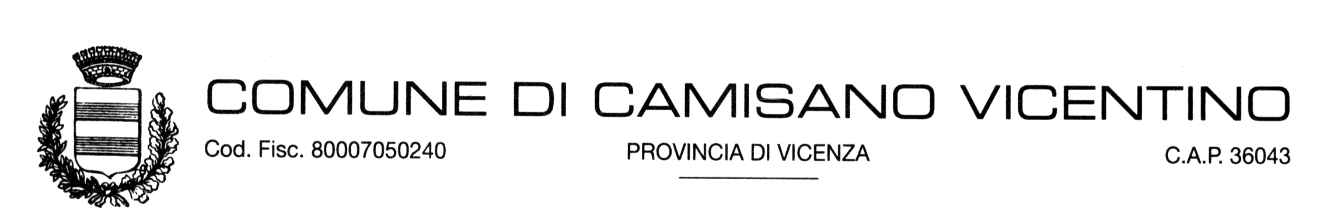 Servizi Demografici – tel: 0444 / 419942 – 419943 - fax: 0444 / 419960e-mail anagrafe@comune.camisanovicentino.vi.itATTO DI ASSENSO PER IL RILASCIO DI CARTA D’IDENTITA’ / PASSAPORTO DEL FIGLIO MINOREIl/La sottoscritto/a_________________________________________________nato/a il __________________a____________________________ (________)residente a _____________________________________________ (________)in Via/Piazza ____________________________________________________stato civile ______________________________________________________acconsente che venga rilasciata la carta d’identità / il passaportoal/alla proprio/a figlio/a ____________________________________________nato/a il _________________a_____________________________ (________)residente a _____________________________________________ (________)in Via/Piazza ____________________________________________________acconsente altresì che il minore suindicato si rechi all’estero con la carta d’identità.Dichiara inoltre che il minore non si trova in alcuna delle condizioni ostative al rilascio del passaporto, di cui all’art.3 – lettere b) d) e) g) – della legge 21-11-1967 n. 1185.La presente dichiarazione viene resa ai sensi dell’art. 38 – 1° e 3° co. D.P.R. 445/2000 e non necessita di autentica da parte del P.U. accettante la pratica.DATA ___________________FIRMA DEL GENITOREIn allegato: fotocopia fronte/retro di un documento d’identitàSi informa che in caso di firma sulla presente dichiarazione non conforme a quella apposta sulla carta di identità, non si provvederà al rilascio della carta di identità del minore.